                Карточка Клуба 100 лет 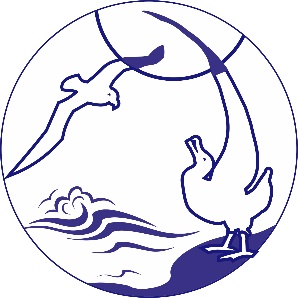 Полное наименование организацииМЕЖДУНАРОДНАЯ АССОЦИАЦИЯ СТОРОННИКОВ АКТИВНОГО ДОЛГОЛЕТИЯ "КЛУБ 100 ЛЕТ»Сокращенное наименованиеАссоциация «Клуб 100 лет»ИНН/КПП 7734270934/773401001ОГРН1137799015595Юридический и почтовый адрес:123060, г. Москва, ул. Маршала Вершинина дом 10Банковские реквизиты:(для рублевых перечислений)Расчетный счет:  40703810500190000002 (рубли)К/сч.:                    30101810745250000659БАНК ПАО «Московский кредитный банк» г. МоскваБИК 044525659Коды статистики:ОКПО 17997569ОКАТО 45283587000ОКТМО 45372000000ОКФС 16ОКОГУ 4210014 ОКОПФ 20600Полное наименование на английском языке: INTERNATIONAL ASSOCIATION OF SUPPORTERS OF ACTIVE LONGEVITY "CLUB 100 LET"Сокращенное наименование на английском языке: Association «Club 100 let»ПрезидентБалакин Василий Васильевич Телефон+7 (985) 938-29-41Emailclub100let@yandex.ruСайт:www.club100let.ruInstagram:@club100let